К А Р А Р								ПОСТАНОВЛЕНИЕ25 ноябрь 2019 й.                                  № 85                          25 ноября 2019 г.Об аннулировании сведений об адресах в государственном адресном реестреРуководствуясь Федеральным законом от 06.10.2003 № 131-ФЗ "Об общих принципах организации местного самоуправления в Российской Федерации", Федеральным законом от 28.12.2013 № 443-ФЗ "О федеральной информационной адресной системе и о внесении изменений в Федеральный закон "Об общих принципах организации местного самоуправления в Российской Федерации", Постановление Правительства РФ от 22.05.2015 № 492 "О составе сведений об адресах, размещаемых в государственном адресном реестре, порядке межведомственного информационного взаимодействия при ведении государственного адресного реестра, о внесении изменений и признании утратившими силу некоторых актов Правительства Российской Федерации", в связи с фактическим отсутствием адресов на территории муниципального образования. ПОСТАНОВЛЯЮ:1. Аннулировать следующие сведения об адресах в государственном адресном реестре (ГАР):Российская Федерация, Республика Башкортостан, Шаранский муниципальный район, Сельское поселение Старотумбагушевский сельсовет, деревня Новый Кичкиняш, улица Цветочная, земельный участок 16;Уникальный номер адреса объекта адресации в ГАР: 45748820-e234-4428-8dbc-2b78b4d73fe7;Российская Федерация, Республика Башкортостан, Шаранский муниципальный район, Сельское поселение Старотумбагушевский сельсовет, деревня Елань-Елга, улица Садовая, домовладение 15;Уникальный номер адреса объекта адресации в ГАР: eec29c3e-af29-4009-85f3-485d94920557;Российская Федерация, Республика Башкортостан, Шаранский муниципальный район, Сельское поселение Старотумбагушевский сельсовет, деревня Старый Кичкиняш, улица Подгорная, домовладение 22Уникальный номер адреса объекта адресации в ГАР: 63a0a80b-d2d2-4bd2-8dcd-d1fa7641d584;Российская Федерация, Республика Башкортостан, Шаранский муниципальный район, Сельское поселение Старотумбагушевский сельсовет, деревня Старый Кичкиняш, улица Подгорная, домовладение 35аУникальный номер адреса объекта адресации в ГАР: 28949aff-be63-4d25-883b-8035e9fd9bb5;Российская Федерация, Республика Башкортостан, Шаранский муниципальный район, Сельское поселение Старотумбагушевский сельсовет, деревня Старый Кичкиняш, улица Подгорная, домовладение 28Уникальный номер адреса объекта адресации в ГАР: 3f4d44f8-fb7f-46df-bd15-5e69193c16a7;Российская Федерация, Республика Башкортостан, Шаранский муниципальный район, Сельское поселение Старотумбагушевский сельсовет, деревня Темяково, улица Зеленая, Домовладение 8Уникальный номер адреса объекта адресации в ГАР: 25e5952e-0fcf-40b9-b501-e60b97b0633f;Российская Федерация, Республика Башкортостан, Шаранский муниципальный район, Сельское поселение Старотумбагушевский сельсовет, деревня Новая Сбродовка, улица Пушкинская, Домовладение 5Уникальный номер адреса объекта адресации в ГАР: 0bca4c05-644b-482e-b05e-ea4379af5179;Российская Федерация, Республика Башкортостан, Шаранский муниципальный район, Сельское поселение Старотумбагушевский сельсовет, деревня Новая Сбродовка, улица Пушкинская, Домовладение 6Уникальный номер адреса объекта адресации в ГАР: 92ad4387-15f2-4b13-8556-a514cd9fb9fa;Российская Федерация, Республика Башкортостан, Шаранский муниципальный район, Сельское поселение Старотумбагушевский сельсовет, деревня Новая Сбродовка, улица Пушкинская, Домовладение 7Уникальный номер адреса объекта адресации в ГАР: 1f6d60e6-ff7a-4a20-bc88-587da78ad524;Российская Федерация, Республика Башкортостан, Шаранский муниципальный район, Сельское поселение Старотумбагушевский сельсовет, деревня Новая Сбродовка, улица Пушкинская, Домовладение 8Уникальный номер адреса объекта адресации в ГАР: 2e3b94ac-c890-4128-aca4-af9817ce88a1;Российская Федерация, Республика Башкортостан, Шаранский муниципальный район, Сельское поселение Старотумбагушевский сельсовет, деревня Новотумбагушево, улица Лесная, Домовладение 4Уникальный номер адреса объекта адресации в ГАР: 7b75d569-f738-4d9f-89bb-7269109f7566;Российская Федерация, Республика Башкортостан, Шаранский муниципальный район, Сельское поселение Старотумбагушевский сельсовет, деревня Новотумбагушево, улица Лесная, Домовладение 4Уникальный номер адреса объекта адресации в ГАР: 7b75d569-f738-4d9f-89bb-7269109f7566;Российская Федерация, Республика Башкортостан, Шаранский муниципальный район, Сельское поселение Старотумбагушевский сельсовет, деревня Старотумбагушево, улица Центральная, Домовладение 18Уникальный номер адреса объекта адресации в ГАР: 8c24c330-2a24-4a52-a9c9-2016b6073906;Российская Федерация, Республика Башкортостан, Шаранский муниципальный район, Сельское поселение Старотумбагушевский сельсовет, деревня Старотумбагушево, улица Центральная, Домовладение 19Уникальный номер адреса объекта адресации в ГАР: c1eebdf9-d7d1-4382-bf90-987b04c94c1f;Российская Федерация, Республика Башкортостан, Шаранский муниципальный район, Сельское поселение Старотумбагушевский сельсовет, деревня Старотумбагушево, улица Центральная, Домовладение 19Уникальный номер адреса объекта адресации в ГАР: c1eebdf9-d7d1-4382-bf90-987b04c94c1f;Российская Федерация, Республика Башкортостан, Шаранский муниципальный район, Сельское поселение Старотумбагушевский сельсовет, деревня Старотумбагушево, улица Центральная, Домовладение 54аУникальный номер адреса объекта адресации в ГАР: e3c4d243-e4c3-48f4-a111-6733ccc42303;2. Контроль за исполнением настоящего Постановления оставляю за собой.Глава сельского поселения                                                            И.Х. БадамшинБашкортостан РеспубликаһыныңШаран районымуниципаль районыныңИске Томбағош ауыл советыауыл биләмәһе ХакимиәтеҮҙәк урамы, 14-се йорт, Иске Томбағош ауылыШаран районы Башкортостан Республикаһының 452636Тел.(34769) 2-47-19, e-mail:sttumbs@yandex.ruwww.tumbagush.ru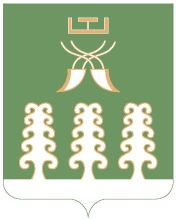 Администрация сельского поселенияСтаротумбагушевский сельсоветмуниципального районаШаранский районРеспублики Башкортостанул. Центральная, д.14 д. Старотумбагушево                             Шаранского района Республики Башкортостан, 452636Тел.(34769) 2-47-19, e-mail:sttumbs@yandex.ru,www.tumbagush.ru